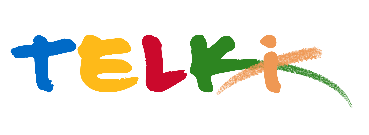 Telki Község Önkormányzata2089 Telki, Petőfi u.1.Telefon: (06) 26 920 801E-mail: hivatal@telki.huwww.telki.huELŐTERJESZTÉS A KÉPVISELŐ-TESTÜLET 2024. május 27-i rendes ülésére Napirend tárgya:Tájékoztató a szociális ellátások rendszeréről 2023.évre vonatkozóanA napirendet tárgyaló ülés dátuma: 				2024.05.27. A napirendet tárgyaló ülés: 					Szociális Bizottság, Képviselő-testület Előterjesztő: 							Deltai Károly polgármesterAz előterjesztést készítette: 					dr. Lack Mónika jegyző		 A napirendet tárgyaló ülés típusa: 				nyílt / zárt A napirendet tárgyaló ülés típusa:				rendes / rendkívüliA határozat elfogadásához szükséges többség típusát: 	egyszerű / minősített A szavazás módja: 						nyílt / titkos 1. Előzmények, különösen az adott tárgykörben hozott korábbi testületi döntések és azok végrehajtásának állása: ---2. Jogszabályi hivatkozások: 3.Költségkihatások és egyéb szükséges feltételeket, illetve megteremtésük javasolt forrásai: Nincs4. Tényállás bemutatása: Telki községben a szociális ellátások rendszerét a szociális igazgatásról és ellátásokról, valamint a gyermekvédelmi ellátásokról szóló 16/2023. (VIII. 29.) önkormányzati rendelet szabályozza.Telki község Önkormányzata a szociális és gyermekvédelmi gondoskodás keretében az alábbi ellátásokat nyújtja: a.) Pénzbeli települési támogatások aa) rendkívüli élethelyzet esetén járó települési támogatás ab) lakhatást elősegítő támogatás ac) ápolási célú támogatás ad) gyermekek karácsonyi támogatása ae) születési támogatás b) Természetbeni települési támogatások ba) köztemetés bb) szociális célú tűzifa bc) bd) védőoltások támogatása be) nyári táboroztatás bf) gyermekétkezési térítési díjkedvezmény c.) személyes gondoskodást nyújtó ellátások: ca) szociális alapellátás cb) gyermekjóléti alapellátásA képviselő-testület a helyi szociális rendeletben szabályozott rendkívüli élethelyzet esetén járó települési támogatás, gyermekétkezési térítési díj kedvezmény, születési támogatás és nyári táboroztatás támogatás megállapításával kapcsolatos hatáskörét a Szociális Bizottságra, míg a rendkívüli és azonnali segítséget igénylő esetben biztosítandó támogatás és a védőoltások támogatásának megállapításával kapcsolatos hatáskörét a polgármesterre ruházza át.A képviselő-testület a helyi rendeletében szabályozza az egyes szociális támogatások (pénzbeli és természetbeli támogatás ) igénylésének módját és az odaítélés feltétel rendszerét.A Szociális Bizottság havonta tartandó ülésein tárgyalja meg a kérelmezők részéről benyújtott támogatási igényeket, melyeket a Polgármesteri Hivatal készít elő döntésre.2023.évben a bizottság 10 ülést tartott, a polgármester a bizottsági ülések közötti időszakban a rendkivüli esetekben tud támogatást biztosítani a krízishelyzetbe került családok részére.2023.évben az alábbi pénzbeli szociális támogatások kifizetéséről döntött a Szociális Bizottság.Telki község Önkormányzat 2023.évben 5.878.975.- Ft pénzbeli támogatást fizetett ki a szociálisan rászoruló kérelmezők részére.Továbbá két kiskorú gyermek részére biztosított 2023.évben 174.455.- Ft összegű étkezési térítési díj kedvezményt a helyi rendelete alapján.A fent megjelölt pénzbeli támogatásokon felül a szociális tűzifa program keretében az önkormányzat 15 háztartás részére biztosított összesen 44 erdei m3 téli tüzelőt, tűzifát.Telki, 2023. május 19.Deltai KárolyPolgármesterHatározati javaslatTelki község Önkormányzat képviselő-testülete/2024.(V.  .) Önkormányzati határozataTájékoztató a szociális ellátások rendszeréről 2023.évre vonatkozóanA Képviselő-testület elfogadja a szociális ellátások rendszeréről 2023.évre vonatkozóan szóló tájékoztatót.Felelős:              PolgármesterHatáridő:           azonnalHavi bontásRendszeres támogatásLakhatást elősegítő települési támogatás(kérelmező )Rendszeres támogatásÁpolási célú települési támogatás(kérelmező)Rendkivüli települési támogatás( kérelmező)Oltási támogatás(kérelmező)Tanulmányi, művészeti, sport ösztöndíj(kérelmező)Polgármesteri hatáskörbe adható rendkivüli(kérelmező)január16 2042február17 2522március172222április162222május161222június161722július151022augusztus1414101szeptember131340október1319201november111450december1011001Támogatás összesen (Ft)2.576.000456.0001.970.000578.97598.000200.000.-